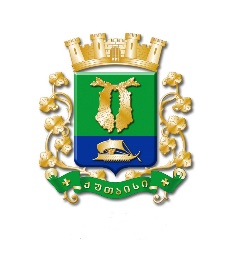 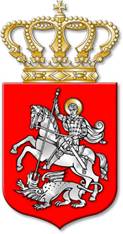 ს  ა  ქ  ა  რ  თ  ვ  ე  ლ  ოქალაქ  ქუთაისის  მუნიციპალიტეტის  საკრებულოგ  ა  ნ  კ  ა  რ  გ  უ  ლ  ე  ბ  ა     390ქალაქი  ქუთაისი		30		ივნისი			2021  წელიქალაქ ქუთაისის მუნიციპალიტეტის საკუთრებაში არსებული უძრავი ქონების,საჯარო სამართლის იურიდიული პირის „საქართველოს საპატრიარქოსათვის“ პირდაპირი განკარგვის წესით, უსასყიდლო აღნაგობის ფორმით, სარგებლობაშიგადაცემის თაობაზე, ქალაქ ქუთაისის მუნიციპალიტეტის მერისათვის თანხმობისმიცემის  შ ე ს ა ხ ე ბსაქართველოს ორგანული კანონის „ადგილობრივი თვითმმართველობის კოდექსი“ 54-ე მუხლის პირველი პუნქტის „დ“ ქვეპუნქტის „დ.დ“ ქვეპუნქტის, 122-ე მუხლის მე-4, მე-5 და მე-6 პუნქტების, საქართველოს სამოქალაქო კოდექსის 233-ე მუხლის, „მუნიციპალიტეტის ქონების პრივატიზების, სარგებლობისა და მართვის უფლებებით გადაცემის, საპრივატიზებო საფასურის, საწყისი საპრივატიზებო საფასურის, ქირის საფასურის, ქირის საწყისი საფასურის განსაზღვრის და ანგარიშსწორების წესების დამტკიცების შესახებ“ საქართველოს მთავრობის 2014 წლის 8 დეკემბრის №669 დადგენილების, „ქალაქ ქუთაისის მუნიციპალიტეტის ქონების პრივატიზების, სარგებლობისა და მართვის უფლებებით გადაცემის, საპრივატიზებო საფასურის, საწყისი საპრივატიზებო საფასურის, ქირის საფასურის, ქირის საწყისი საფასურის განსაზღვრისა და ანგარიშსწორების წესების დამტკიცების შესახებ“ ქალაქ ქუთაისის მუნიციპალიტეტის საკრებულოს 2015 წლის 9 იანვრის №65 დადგენილების, სრულიად საქართველოს კათოლიკოს-პატრიარქის მდივნის, დეკანოზ მიქაელ ბოტკოველის 2021 წლის 15 ივნისის №434 და ქალაქ ქუთაისის მუნიციპალიტეტის მერის 2021 წლის 23 ივნისის №44-4421174327 წერილობითი მომართვების შესაბამისად:    მუხლი 1. მიეცეს თანხმობა ქალაქ ქუთაისის მუნიციპალიტეტის მერს, იოსებ ხახალეიშვილს საჯარო სამართლის იურიდიული პირის „საქართველოს საპატრიარქოსათვის“ (საიდენტიფიკაციო კოდის №204395537) ქალაქ ქუთაისის მუნიციპალიტეტის საკუთრებაში არსებული უძრავი ქონების, კერძოდ, მდებარე ქალაქ ქუთაისში, დადიანის ქუჩა №59-ში (ნაკვეთი №1; არასასოფლო-სამეურნეო დანიშნულების მიწის ნაკვეთი - ფართობით: 2128,0 კვ.მ. მათ შორის: სერვიტუტის უფლება ვრცელდება 704 კვ.მ.-ზე; შენობა–ნაგებობა №1 - ფართობით: 105,52 კვ.მ. საკადასტრო კოდის №03.05.25.264), პირდაპირი განკარგვის წესით, უსასყიდლო აღნაგობის ფორმით, 99 (ოთხმოცდაცხრამეტი) წლის ვადით, სარგებლობაში გადაცემის თაობაზე.მუხლი 2. უსასყიდლო აღნაგობის ფორმით სარგებლობაში გადაცემული უძრავი ქონება გამოყენებულ იქნეს მართლმადიდებლური ეკლესიის მშენებლობის მიზნით.მუხლი 3. ქალაქ ქუთაისის მუნიციპალიტეტის მერმა, იოსებ ხახალეიშვილმა უზრუნველყოს უსასყიდლო აღნაგობის ხელშეკრულების მომზადება და გაფორმება საქართველოს კანონმდებლობით დადგენილი წესითა და ვადებით.მუხლი 4. კონტროლი განკარგულების შესრულებაზე განახორციელოს ქალაქ ქუთაისის მუნიციპალიტეტის საკრებულოს ეკონომიკის, ქონების მართვისა და საქალაქო მეურნეობის კომისიამ.მუხლი 5. განკარგულება შეიძლება გასაჩივრდეს, კანონით დადგენილი წესით, ქუთაისის საქალაქო  სასამართლოში (ვ.კუპრაძის ქუჩა №11), მისი გაცნობიდან ერთი თვის ვადაში.მუხლი 6. განკარგულება ძალაში შევიდეს კანონით დადგენილი წესით.საკრებულოს  თავმჯდომარე			ირაკლი შენგელია